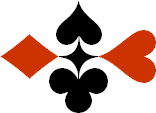 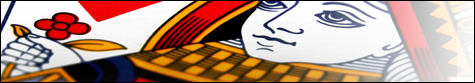 Serie 08 boekje 12 - West opent 1 SA   Bied beide handen - Antwoorden
© Bridge OfficeAuteur: Thijs Op het Roodt

U bent altijd West en begint. Uw partner is Oost.
Indien niet anders vermeld passen Noord en Zuid.
Is het spelnummer rood dan bent u kwetsbaar.Biedsysteem toegepast bij de antwoorden
5542
Zwakke 2Stayman 4 kaart hoog, Jacoby hoge en lage kleurenPreëmptief  3 en 4 niveauBlackwood (0 of 3  - 1 of 4)
Heren gestroomlijndNa het eerste boekje vonden de cursisten dit zo leuk, dat ik maar de stoute schoenen heb aangetrokken en meerdere van deze boekjes ben gaan schrijven.

Het enthousiasme van de cursisten heeft mij doen besluiten om deze boekjes gratis aan iedereen die ze wil hebben, beschikbaar te stellen.

Ik heb bewust in eerste instantie geen antwoorden bij de boekjes gemaakt. Maar op veler verzoek toch met antwoorden.Ik zou het waarderen, wanneer u mijn copyright zou laten staan.

Mocht u aan of opmerkingen hebben, laat het mij dan weten.Ik wens u veel plezier met deze boekjes.
1♠AHNoord

West     OostZuid♠VB3VB3♥HB87Noord

West     OostZuid♥AV6AV6♦653Noord

West     OostZuid♦V874V874♣HB63Noord

West     OostZuid♣V92V921515131313
Bieding West

Bieding West
Bieding Oost
Bieding Oost
Bieding Oost
11 SA13 SA3 SAGeen Stayman en geen Jacoby voor oost. Daarom biedt oost 3 Sans Atout, met zijn 13 punten.2♠HVNoord

West     OostZuid♠AA♥H1083Noord

West     OostZuid♥97629762♦HB65Noord

West     OostZuid♦V98742V98742♣VB2Noord

West     OostZuid♣64641515666
Bieding West

Bieding West
Bieding Oost
Bieding Oost
Bieding Oost
11 SA133232PasPasWest doet er goed aan, om niet hoger te bieden dan strikt noodzakelijk, met zijn 4-kaart ♦. En oost met zijn 6 puntjes past meteen op de 3♦ van west.3♠A863Noord

West     OostZuid♠V9V9♥82Noord

West     OostZuid♥VB53VB53♦AH9Noord

West     OostZuid♦VB743VB743♣ HB92Noord

West     OostZuid♣A8A81515121212
Bieding West

Bieding West
Bieding Oost
Bieding Oost
Bieding Oost
11 SA1222223 SA3 SA3Pas3Oost had graag de ♥ gehoord van west in plaats van de . Dan maar geen manche in een hoge kleur. Dan maar in Sans Atout. Punten hebben ze samen genoeg. Daarom biedt oost 3 Sans Atout. 4♠H852Noord

West     OostZuid♠AV9AV9♥AH75Noord

West     OostZuid♥B102B102♦HV10Noord

West     OostZuid♦765765♣73Noord

West     OostZuid♣V952V9521515999
Bieding West

Bieding West
Bieding Oost
Bieding Oost
Bieding Oost
11 SA12SA2SA2Pas2Het 2 Sans Atout bod van oost belooft 8 of 9 punten. Dus samen hebben oost en west te weinig punten voor de manche. Prima pas van west.5♠A9Noord

West     OostZuid♠B1063B1063♥H102Noord

West     OostZuid♥4343♦V107Noord

West     OostZuid♦AB84AB84♣AVB93Noord

West     OostZuid♣8748741616666
Bieding West

Bieding West
Bieding Oost
Bieding Oost
Bieding Oost
11 SA1PasPasOndanks zijn 4-kaart ♠ past oost. Hij mag geen Stayman bieden, want daar heeft hij 8 punten voor nodig.6♠HB3Noord

West     OostZuid♠V975V975♥B53Noord

West     OostZuid♥V1042V1042♦VB763Noord

West     OostZuid♦5454♣AHNoord

West     OostZuid♣V94V941515666
Bieding West

Bieding West
Bieding Oost
Bieding Oost
Bieding Oost
11 SA1PasPasNu heeft oost een 4-kaart ♥ en ook nu mag hij geen Stayman bieden. Hij heeft geen 8 punten of meer.7♠A753Noord

West     OostZuid♠1084210842♥B7Noord

West     OostZuid♥AH62AH62♦AHV2Noord

West     OostZuid♦103103♣B62Noord

West     OostZuid♣V103V1031515999
Bieding West

Bieding West
Bieding Oost
Bieding Oost
Bieding Oost
11 SA122222333Pas3Een goede pas van west. Oost belooft met zijn 3 ♠ 8 of 9 punten. Samen niet genoeg voor de manche.8♠943Noord

West     OostZuid♠H652H652♥A86Noord

West     OostZuid♥HV3HV3♦AV5Noord

West     OostZuid♦10871087♣HVB3Noord

West     OostZuid♣A102A1021616121212
Bieding West

Bieding West
Bieding Oost
Bieding Oost
Bieding Oost
11 SA1222223 SA3 SA3Pas3West geeft met zijn 2♦ bod aan, dat hij geen 4-kaart hoog heeft. Maar oost men zijn 12 punten biedt daarom 3 Sans Atout.9♠AV106Noord

West     OostZuid♠872872♥V53Noord

West     OostZuid♥B972B972♦HB96Noord

West     OostZuid♦V10V10♣H6Noord

West     OostZuid♣VB42VB421515666
Bieding West

Bieding West
Bieding Oost
Bieding Oost
Bieding Oost
11 SA1PasPasMet 6 punten mag je geen Stayman bieden. Dat mag pas vanaf 8 punten. Daarom past oost.10♠A1054Noord

West     OostZuid♠H98H98♥AH8Noord

West     OostZuid♥932932♦A95Noord

West     OostZuid♦H3H3♣V42Noord

West     OostZuid♣A10963A109631717101010
Bieding West

Bieding West
Bieding Oost
Bieding Oost
Bieding Oost
11 SA13 SA3 SA2Pas2Oost heeft geen kleur om Stayman mee te bieden en geen kleur om Jacoby mee te bieden. Wel heeft hij 10 punten en dat zijn er voldoende voor een manche. Daarom biedt oost meteen 3 Sans Atout.